1.Пояснительная записка.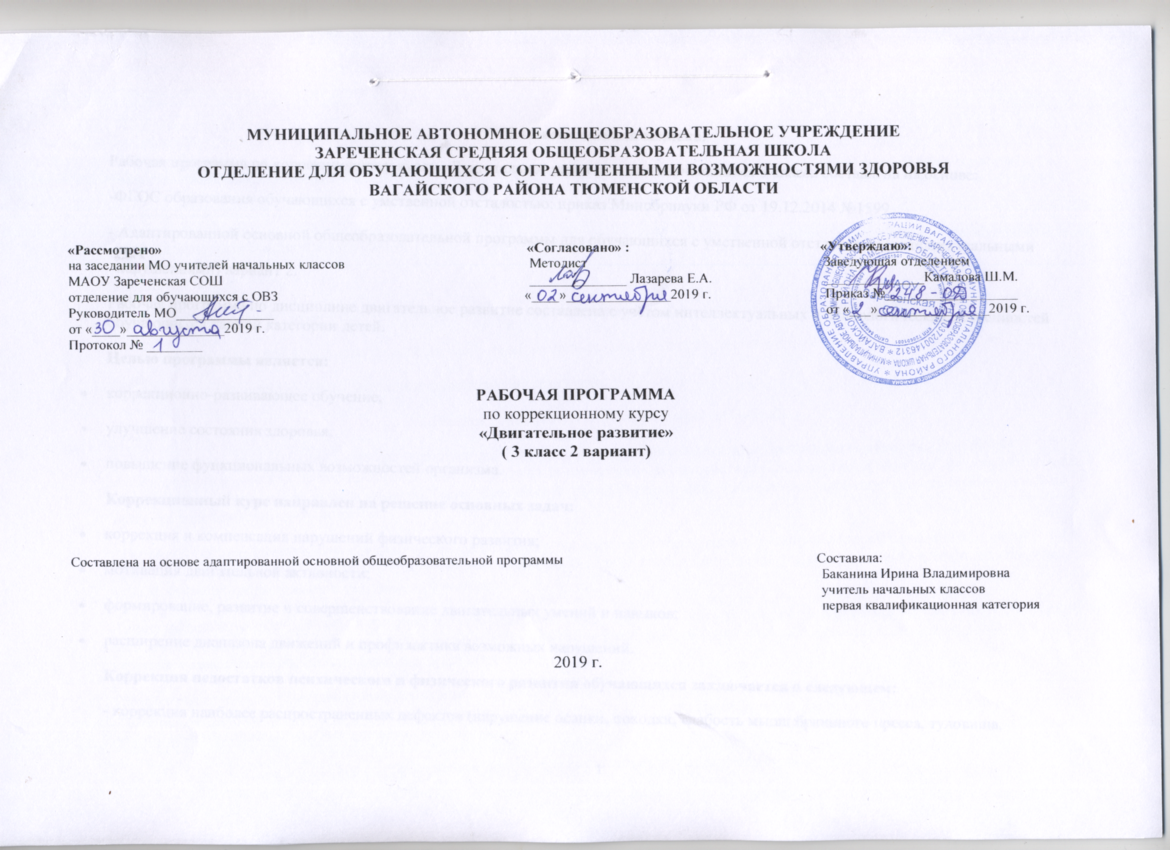 Рабочая программа по коррекционному курсу «Двигательное развитие» для обучающихся 3 класса составлена на основе:-ФГОС образования обучающихся с умственной отсталостью: приказ Минобрнауки РФ от 19.12.2014 №1599.- Адаптированной основной общеобразовательной программы для обучающихся с умственной отсталостью (интеллектуальными   нарушениями) вариант 2.Рабочая программа по дисциплине двигательное развитие составлена с учётом интеллектуальных и психологических особенностей обучающихся данной категории детей.Целью программы является:коррекционно-развивающее обучение,улучшение состояния здоровья,повышение функциональных возможностей организма.Коррекционный курс направлен на решение основных задач:коррекция и компенсация нарушений физического развития;мотивация двигательной активности;формирование, развитие и совершенствование двигательных умений и навыков;расширение диапазона движений и профилактика возможных нарушений.Коррекция недостатков психического и физического развития обучающихся заключается в следующем:- коррекция наиболее распространенных дефектов (нарушение осанки, походки, слабость мышц брюшного пресса, туловища, конечностей);- развитие координационных способностей учеников, их уровень тренированности, способов выполнения упражнений (активно, с помощью, пассивно);- коррекция и компенсация недостатков физического развития (нарушения осанки, плоскостопие, отставание в росте, в массе тела, дисплазии и т. д.);- коррекция нарушений в движениях (нарушение координации, ориентировки в пространстве, точность в движении, равновесия и т. д.);- устранение недостатков в развитии двигательных и иных качеств (силы, быстроты, ловкости, выносливости, прыгучести и т. д.);- формирование здорового образа жизни и дальнейшей социализации.2.Общая характеристика коррекционного курса.Программа по коррекционным занятиям на развитие физических качеств и возможностей «Двигательное развитие» учитывает особенности психических, физических и двигательных данных обучающихся, способствует физическому развитию, формирует основы изучаемых двигательных умений и навыков, определяет оптимальный объем знаний и умений по коррекционным занятиям, который доступен большинству обучающихся.Обучения ребенка самостоятельным движениям, действиям с предметами, элементарным операциям самообслуживания, способствует развитию познавательных процессов. Программа учитывает особенности физического и психического развития и деятельности учащихся, способствует их физическому и умственному развитию.Коррекционные занятия помогают учителю обучать учащихся таким жизненно важным двигательным навыкам, как ходьба, бег, прыжки и метания и их совершенствование должно осуществляться на основе развития у детей быстроты, ловкости, силы, выносливости, а также использования в занятиях специальных подводящих упражнений.Целенаправленное двигательное развитие в рамках курса происходит на специально организованных занятиях. При обучении учитывается неоднородность состава класса (группы) и осуществляется индивидуальный подход к учащимся.Формы организации деятельности учащихся: индивидуальные, групповые.3.Описание места коррекционного курса в учебном плане.Реализация рабочей программы коррекционного курса «Двигательное развитие»  рассчитана на 68 часов (34 учебные недели, по 2 часа в неделю.)Учебный план4.Планируемые результаты освоения коррекционного курса.Личностные результаты:Назначение и строение позвоночника, значение правильного питания и здорового образа жизни для здоровья человека;иметь представление о механизме лечебного действия упражнений, классического массажа, аутогенной тренировки;знать простейшие правила одной из выбранных спортивных игр. Предметные результаты:Корректировать осанку самостоятельно всеми изученными способами; элементы классического массажа в парах; упражнения для растяжения мышц и связок позвоночника; в положении лежа осуществлять перекаты с живота на спину без помощи рук, ходить на прямых руках и ногах в упоре стоя согнувшись;передвигаться лежа на животе  по скамье, подтягивая себя руками; ползать по скамье на четвереньках с опорой руками на пол.Упражнения для развития силы в парах, оказывая помощь и сопротивление, длительное время (до 1 минуты и больше) удерживать статические позы; выполнять упражнения для расслабления мышц и укрепления нервной системы:  Для психологической установки на выздоровление выполнять аутогенную тренировку; играть в подвижные игры («Китайские пятнашки», «Попади мячом в булаву», «Мяч в кругу», «Ножной мяч» и любые другие игры тренирующего и направленного характера); Самостоятельно выполнять комплекс ОРУ и оздоровительные упражнения по выбору детей.5.Содержание коррекционного курса.В основу обучения положена система простейших физических упражнений, направленных на коррекцию дефектов физического развития и моторики, укрепление здоровья, выработку жизненно необходимых двигательных умений и навыков у учащихся с умеренной и тяжелой умственной отсталостью.Содержание программного материала занятий состоит из базовых и большого количества подготовительных, подводящих и коррекционных упражнений:упражнения для развития мелкой моторики рук;упражнения для формирования правильной осанки;комплекс упражнений для профилактики плоскостопия;комплекс упражнений дыхательной гимнастики;упражнения для развития координации;упражнения для развития функции координации и вестибулярного аппарата.В разделы включены специально подобранные физические упражнения, которые позволяют воздействовать на различные звенья опорно-двигательного аппарата, мышечные группы и системы, корригировать недостатки развития.                                                                      6.Материально – техническое обеспечение.Гимнастическая стенка.Мячи: малые, большие резиновые, массажные, волейбольные.Обручи, скакалки, гимнастические палки, кегли, ленточки разных цветов.Секундомер.Массажные коврики.Гимнастические скамейки.Гимнастические маты.Предметчасов в неделю1 ч2 ч3 ч4 чгодДвигательное развитие21616201668